To initiate a project with Facility Services (FS), please provide the following information. Upon receipt/review of a signed Project Initiation, (FS#90A), a Project Manager will be assigned to coordinate with you on the development of a project scope, schedule and budget. All fields must be complete, and all signatures must be obtained. 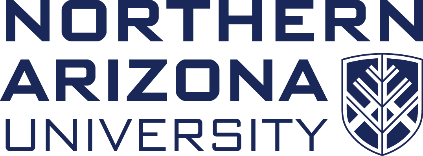 Please return the signed form via email to stephanie.bauer@nau.edu or mail to PO Box 6016, Attention: Stephanie Bauer.FACILITY SERVICESFACILITY SERVICESFACILITY SERVICESFACILITY SERVICESPLANNING, DESIGN, & CONSTRUCTIONPLANNING, DESIGN, & CONSTRUCTIONPLANNING, DESIGN, & CONSTRUCTIONPLANNING, DESIGN, & CONSTRUCTIONPROJECT INITIATION FORMPROJECT INITIATION FORMPROJECT INITIATION FORMPROJECT INITIATION FORMREQUESTER INFO:REQUESTER INFO:Requester Name:Phone:Email:Department:PROJECT INFO:PROJECT INFO:PROJECT INFO:PROJECT INFO:PROJECT INFO:Building/Pkg Lot/Area:Building/Pkg Lot/Area:Desired Completion Date:Desired Completion Date:Project Justification:Project Justification:Preliminary Project Scope of Work:Preliminary Project Scope of Work:Does Scope include a change of occupancy/use? If so, explain.Does Scope include a change of occupancy/use? If so, explain.Please select one: Yes  NoHas this change been approved by Space Committee? Yes  No Please select one: Yes  NoHas this change been approved by Space Committee? Yes  No Please select one: Yes  NoHas this change been approved by Space Committee? Yes  No How will this project be funded?How will this project be funded?What is your targeted/expected budget for this project? What is your targeted/expected budget for this project? If you are uncertain, please select a range:  Less than $25,000   $25,000 – $100,000   $100,000 - $500,000  Over $500,000 If you are uncertain, please select a range:  Less than $25,000   $25,000 – $100,000   $100,000 - $500,000  Over $500,000 If you are uncertain, please select a range:  Less than $25,000   $25,000 – $100,000   $100,000 - $500,000  Over $500,000 SUBMITTED BY:SUBMITTED BY:SUBMITTED BY:SUBMITTED BY:SUBMITTED BY:Requester:Signed: 	Signed: 	Signed: 	Date:      Printed: Printed: Title:      Title:      Dean/Director:Signed:	Signed:	Signed:	Date:      Printed: Printed: Title:      Title:      VP/Provost:Signed:	Signed:	Signed:	Date:      Printed: Printed: Title:      Title:      